YEAR 1 CURRICULUM OVERVIEWAutumn 1 7 weeksAutumn 2 7 weeks and 2 days Spring 16 weeksSpring 2 6 weeksSummer 1 6 weeksSummer 2 7 weeksWoodlandsWoodlandsAnimals around the WorldJourneysCastlesMaterialsBig eventsCharitiesMay be recognizedReligious celebration – assembly/party/RE teachingTaught across schoolPolice visitAssemblyNSPCC assemblyBritish Science FestivalHarvest Festival Sept/OctRosh HashanahYom KippurBirthday of Guru Nanak?21st Oct Show Racism the Red Card 10th Oct World Mental Health Day31st Oct Halloween5th Nov Bonfire Night - Safety11th/13th Nov Remembrance Day24th Oct Diwali19th Dec Hanukah9th Dec Christmas Jumper Day/Christmas Dinner24th/25th Dec Christmas14th-18th Nov Anti-bullying week 18th Nov Children in Need3rd Dec International Day of persons with Disabilities Bonfire SafetyChinese New Year14th Feb Valentine’s Day4th Feb Children’s Mental Health Week9th Jan Aspirations Week27th Jan Holocaust Memorial Day21st Feb Shrove Tuesday22nd Feb Ash Wednesday2nd March World Book Day8th March Holi19th March Mothering Sunday23rd March Ramadan starts2nd April Palm Sunday14th April Vaisakhi7th April Good Friday6th – 13th April Passover9th April Easter SundayComic Relief/Sports Relief8th March International Women’s Day22nd April Earth Day22nd April Eid ul Fitr23rd April St George’s Day May Tour de YorkshireVesak8th May KS2 SATs testing week KS1 SATs June10th June Queen’s birthday18th June Father’s Day29th June Eid ul AdhaPhonics screeningSports WeekTransition Year 6 PerformanceYear 6 Fete for YearbookVisits and visitors12th September - Owls and birds of prey visitor (Week 2) Forest school trees visitStickman  day in forest school20th Feb – Zoolab (Week 1)Local walk (Week 1)Church Visit (Week 5)Visit from a person who has lived in the local area a long time. (Cotal/Debbie)Castles, knights on field (Week 1)15th of May - Skipton Castle (Week 5)JigsawBeing me in my world 1. Help others to feel welcome *All are welcome – Penfold2. Try to make our school community a better place3. Think about everyone’s rights to learn4. Care about other people’s feelings *The colour monster – Anna Llenas5. Work well with others6. I know how to have a healthy mind - Mental Health Day  10th Oct*The magic moment – Niall Breslin7. Choose to follow the Heaton Values - Show Racism the Red card 21st of October Heaton Values Focus – CommitmentSkills Builder Focus – Staying Positive and Aiming HighSDGs: No Poverty, Quality EducationCelebrating difference  1.Accept that everyone is different *The name jar Yangsook Choi2. Include others when working and playing 3. Anti-bullying week 14th-18th Nov  *Today I’m strong Nadiya HussainKnow how to help when someone is being bullied 4. Try to solve problems 5. International Day of persons with Disabilities 3rd Dec *Susan laughs – Jeanne Willis5, 6. Try to use kind words x 2 wks7.Know how to give and receive complimentsHeaton Values Focus – IntegritySkills Builder Focus – Teamwork and LeadershipSDGs: Reduced Inequalities, Peace, Justice and Strong InstitutionsDreams and goals 1. Stay motivated when doing something challenging2. Keep trying even when it is difficult Aspirations Week 9th Jan3. Work well with a partner or group4. Have a positive attitude I Can, I will – Ester Marshall Holocaust Memorial Day 27th January5. Help others to achieve their goals6. I know how to have a healthy mind Children’s Mental Health 4th of Feb7. Are working hard to achieve their own dreams and goals (Julian is a mermaid)Heaton Values Focus – GrowthSkills Builder Focus – Problem Solving and CreativitySDGs: Affordable Clean Energy, Decent Work and Economic Growth, Industry, Innovation and Infrastructure, Sustainable Cities and CommunitiesHealthy me 1. Have made a healthy choice2. Have eaten a healthy, balanced diet International Women’s Day 8th March The Girls – Lauren Ace3. Have been physically active Comic Relief4. Have tried to keep themselves and others safe5. Know how to be a good friend and enjoy healthy relationships6. Know how to keep calm and deal with difficult situationsHeaton Values Focus – CommitmentSkills Builder Focus – Staying Positive and Aiming HighSDGs: Zero Hunger, Good Health and Well-being, Clean Water and SanitationRelationships 1. Know how to make friends2. Try to solve friendship problems when they occur3. Help others to feel part of a group4. Show respect in how they treat others (The Girl with two dads – Mel Elliott)5. Know how to help themselves and others when they feel upset or hurtHeaton Values Focus – IntegritySkills Builder Focus – Teamwork and LeadershipSDGs: Responsible Consumption and Production, Climate Action, Life Below Water, Life on Land, Partnerships for the GoalsChanging me 1.Understand that everyone is unique and special (What Wesley Wore – Samuel Langley-Swain)2. Can express how they feel when change happens3. Understand and respect the changes that they see in themselves4. Understand and respect the changes that they see in other people5. Know who to ask for help if they are worried about change6, 7. Are looking forward to change x 2 wksHeaton Values Focus – GrowthSkills Builder Focus – Problem Solving and CreativitySDGs: Gender EqualityREWhich books and stories are special?How do we celebrate special events?Eastern European perspective on Christmas (different ways of celebrating to traditional British celebrations) (Bitesize/iplayer)Discuss that Christmas can be celebrated as a tradition rather than religion – challenge assumption that white means BritishWhat does it mean to belong to a church or mosque?How and why do we care for others?Who brought messages about God and what did they say?Who brought messages about God and what did they say?AspirationForest Ranger Ranger Hamza from Cbeebies ‘Let’s go for a walk’RSPCA OfficerZoologist (EDI)Gillian Burke – springwatch presenterPilot (EDI)Armed Forces (Soldier)(EDI)Construction Worker(EDI)Main textThe Gruffalo StickmanHanda’s Surprise1st person WAGOLLMr Gumpy’s OutingLullabyhullabalooThe Three little Wolves and the Big bad Pig.Supplementary TextsJulia Donaldson focus for term The Gruffalo StickmanGruffalo’s ChildJesus’ Christmas PartyOnce they were giantsHanda’s surpriseNon-fiction African animalsShopping BasketCops and robbersHanda’s SurpriseLila and the secret of rainDon’t' Talk to the Bus Driver Mr Gumpy’s MotorcarThe Runaway TrainThe Car Trip – PoemLost and FoundBeeguLullabyhullabalooDragon and KnightGood Knight Sleep TightKnuffle bunnyThe Three little Wolves and the Big bad Pig. The Three Little Pigs (several versions)Traditional talesReading lessonsSnail and the Whale*Smeds and the SmoosOwl babiesSmartest Giant in town*The proudest blue - Ibtihaj MuhammadLeafAvocado BabyDoggerPeace at lastGruffalo*Snowflake Cerrie BurnellFreddie and Fairy Julia DonaldsonWhere the Wild Things AreAmazing GraceMama Panya’s PancakesSo much And Amazing Grace – to show different black families. Giraffe problemsWhat do you do if your house is a zoo?The elephant and the bad babyLost & FoundThe Runaway TrainBeeguMr Gumpys Motor CarThe car trip – Michael RosenEmma Janes Aeroplane Kate HaworthCan’t you sleep little bear? The Kiss that MissedKnight SchoolShhh! ZogThe tiger who came to tea Billy and the dragonPaper dollsMr Wolf’s pancakesThree Billy Goats GruffMe poemsJolly WitchTale of a naughty rabbitElmerStory plotInnovate & InventJourney taleInnovate: woodland setting with different animalsInvent: Walk in the woodsJourney taleInnovate: different uses for a stickInvent: new main character e.g leaf girl, conker boyLosing TaleInnovate: Handa and Tropical World Animals Invent: Tropical World Animals stealing from packed lunch on my journey round TWJourney taleInnovate: some animals (pets), different mode of transportInvent: Tropical World animals and different modes of transportWishing taleInnovate: In the woodlandsInvent: On dragon island (HtTyD)Conquering a MonsterInnovate: change to woodland charactersInvent: change characters and materialsSPAGFiction – capital letters and F.S. This is the Gruffalo.Non- fictions – revisit above, and as a joining word, introduce?It eats snails and slugs.Poem – ing suffixThe wind is blowing.Fiction – sequencing sentences (basic time connectives)First, thenNon-fiction – I personal pronounI am 5 years old.Fiction - Capital letters, full stops Joining sentences with  -and The monkey chomped the banana.Non-fiction – Poem – Handa’s Surprise (teacher written)Fiction – ing, -edNo jumping.The rabbit jumped.Non-fiction – and to join sentencesI went past the doctors and saw the mosque.Fiction – ing , ?, !What shall we do?The baby is crying.Non-fiction – est , ? and as joining wordThe tallest tower.Poem - Fiction – revisit –ed, –s,  and –es endingsHe huffed and puffed.Non-fiction common exception wordsPoem (Jigsaw) un- prefix unhealthy, unsafe and –ing suffix eating, playing, brushing, drinkingNon fictionInformationImitate – owlsInnovate – different woodland animal e.g foxInvent – Rabbit/snake/wolfScaffolded by limiting choiceBiography (Once they were giants)Autobiography - inventInformation bookletMammal - MeerkatFish - Clown fishReptile – crocodile/monitor lizardAmphibian – Blue frogBird - RecountLocal Walk/ ZoolabInnovate: walk in the woodlandsPersuasive leafletVisit Skipton CastleInstructionsInnovate: how to build a denNon-fiction RevisitRevisit – InformationOf animals around the worldAutobiography – Royal FamilyInformation Booklet - MaterialsPoetry structureResource -Autumn Resource Poem - Winter‘Walking through the jungle’ style poemTransport poem – What am I?Castle/dragon – senses poemI can see….I can hear…Acrostic PoemScience coverageSeasonal Change Seasonal change – Autumn Trees – Class tree names.Human body – Once they were giants textInvestigation – What is the best material for a swan’s nest?Seasonal change - WinterSeasonal change - SpringSeasonal changeInvestigation – What is the best material for keeping things cool? (Was done in spring 1)Seasonal change - SummerInvestigation – What is the best material to use to build a house?Everyday materialsTell meAnimals, trees, flowers, weatherGrammar s/es plural suffix all yearWeatherWoodland animals - grey squirrel, fox, rabbit, snake, frog, slugs and snails, woodliceName animals which are carnivore, herbivore and omnivoreSeasonal changeTrees - horse chestnut, bramble, sycamore, pine & pine cone, rhododendron, oak &  acornDeciduous and evergreenBirds – robin, sparrow, blue tit, woodpecker, black birdSeasonal changeAnimals 1 hot/1 cold for each category –Birds, mammalsName animals which are carnivore, herbivore and omnivoreSeasonal changeFlowers - snowdrops, crocus, daffodils, bluebellsTrees – horse chestnut, sycamore, rhododendronDeciduous and evergreenMaterialsAnimals 1 hot/1 cold for each category – fish, amphibians, reptilesName animals which are carnivore, herbivore and omnivoreMaterialsWeatherMaterials RR collection. Materials – natural materials compared to man-made. Sorting table – collections of items used at different stages of life.Materials – fabrics and items of clothing for hot and cold weatherMaterials – properties of materialsSorting table – history theme old/new pictures and items.  Materials – strong building materials for making housesMain working scientificallyskillsQuestioningIdentifyObservingQuestioningIdentify and classifyObservingTestingRecordingObservingQuestioningTestingIdentify and classifyRecordingObservingIdentify and classifyObservingQuestioningIdentify and classifyObservingQuestioningIdentify and classifyTestingRecordingObservingQuestioningHistoryI can explain how I have changed since I was born.Changes within living memory to local area/nationally if possible – visit from local person?Significant individuals – The QueenSignificant events – The Queen’s birthdayHistory of Skipton Castle(Refer to other dynasties across the world)GeographyWeatherGeographical skills and fieldwork: map woodlands, use a key, identify human and physical featuresHuman features to reflect diverse communities e.g. polish grocery shop, mosqueDiscussion about how woodlands are used for leisure time and how different families might use them eg family walks, picnics, sports (bike rides, climbing) or some families more likely to spend time visiting friends family’s houses etcWeather patterns – class record of weather typesWeather patterns - independent record of weather types(Hot- Pakistan, Cyprus, Mozambique and Cold- Finland, Slovakia, Bradford)Location knowledge: world map, continents, oceans including AfricaAreas – Equator – hotPoles - coldColour in hot/cold shadesWeather patterns - class record of weather typesHuman and physical geography: basic geographical vocabulary, key human features.Directional languageWeather patterns – independent record of weather typesLocation knowledge: map of UK with castlesPlace knowledge: differences in human and physical featuresWeather patterns - class record of weather typesNumeracy in TopicSortingRepeated patterns2D shapesUsing descriptive language for the parts of the day. “First, then, next”“In the morning, before lunch, after dinner.”Counting on how many fruit there are. Counting different fruits. Adding different fruits together. Measurement -> follow a recipe (RR)Tens frames (Addition and subtraction)Mr Gumpy’s boat as a ten frame.Position and direction. Repeated patterns with Paul Klee2D shapes. How many blocks? Shapes of 3D blocksArt and designAndy Goldsworthy Islamic patterns (floral)Printing – natural materials Printing using different materials (corks/bobbins) Look at traditional fabrics for repeated patterns e.g., African and Southeast Asian fabricsSketching woodland animals – owl. How to draw an owl. How to draw a rabbit. Christmas decorations using natural materials. Printing repeating patterns for Christmas cardsStick man figureAnimal silhouettes. Colour mixing and colour washing. Hot – red, orange, yellowCold – blue, purpleFrames for art work - lines and patternsTextiles - make maps from different textiles Paul Klee – 2d shapes to make castles. 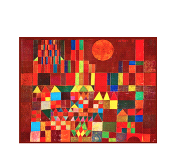 Design and technology1 x Junk modelling masterclass (see freestanding structure overviewSliders – once they were giants (baby, toddler etc) – wk 4 ishTextiles - make maps from different textiles  Sliders and levers -drawbridge Structures – freestanding castles (DT skill joining and supporting)Sliders – dragon coming up and down castle (DT skill moving up and down) Knight in front of castle (DT skill moving side to side)Structures – freestanding  ComputingSimple skillsLog onSaveSimple sentences on Clicker for Owl Factsheetipads – taking picturesTropical WorldResearch animals ipads TW websiteProg. ToysBeBotsShapes – Paul Klee2SimpleImovie orPhoto storyInstructions den buildingPE LSC – Throwing/ Catching. (Cricket)Teacher- SMART Moves/ BalancingLSC- Gymnastics Floor (Balance, Movement, Creating shapes)                          Teacher – SMART Moves Balance/ Linking/ Dodging LSC – Football skillsTeacher – SMART moves AssessmentMethods of travelLSC – Soft Tennis & Short TennisTeacher – (Balance/ Linking) LSC – Athletics (Throwing/ relays)Teacher – Dance teachers' themeLSC – Cricket Skills.Teacher - Multiskills